   დანართი 1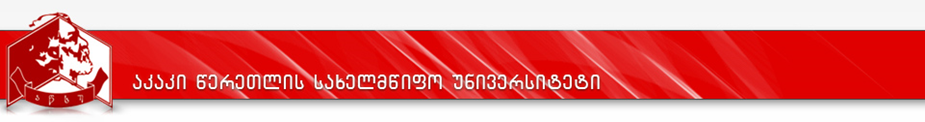 სასწავლო გეგმა                  2021-2022პროგრამის დასახელება: დამატებითი პროგრამა „აღმოსავლური ფილოლოგია“№კურსის დასახელებას/კკრდატვირთვის მოცულობა სთ-შიდატვირთვის მოცულობა სთ-შიდატვირთვის მოცულობა სთ-შიდატვირთვის მოცულობა სთ-შილ/პ/ლ/ჯგსემესტრისემესტრისემესტრისემესტრისემესტრისემესტრისემესტრისემესტრიდაშვების წინაპირობა№კურსის დასახელებას/კკრსულსაკონტაქტოსაკონტაქტოდამლ/პ/ლ/ჯგIIIIIIIVVVIVIIVIIIდაშვების წინაპირობა№კურსის დასახელებას/კკრსულაუდიტორულიშუალედ.დასკვნითი გამოცდებიდამლ/პ/ლ/ჯგIIIIIIIVVVIVIIVIIIდაშვების წინაპირობა1234567891011121314151617181პროგრამის სავალდებულო კურსებიპროგრამის სავალდებულო კურსებიპროგრამის სავალდებულო კურსებიპროგრამის სავალდებულო კურსებიპროგრამის სავალდებულო კურსებიპროგრამის სავალდებულო კურსებიპროგრამის სავალდებულო კურსებიპროგრამის სავალდებულო კურსებიპროგრამის სავალდებულო კურსებიპროგრამის სავალდებულო კურსებიპროგრამის სავალდებულო კურსებიპროგრამის სავალდებულო კურსებიპროგრამის სავალდებულო კურსებიპროგრამის სავალდებულო კურსებიპროგრამის სავალდებულო კურსებიპროგრამის სავალდებულო კურსებიპროგრამის სავალდებულო კურსები1.1შარიათი25125303921/0/0/1x2სპეციალიზაციის არჩევითი მოდულები / სავალდებულო კურსებისპეციალიზაციის არჩევითი მოდულები / სავალდებულო კურსებისპეციალიზაციის არჩევითი მოდულები / სავალდებულო კურსებისპეციალიზაციის არჩევითი მოდულები / სავალდებულო კურსებისპეციალიზაციის არჩევითი მოდულები / სავალდებულო კურსებისპეციალიზაციის არჩევითი მოდულები / სავალდებულო კურსებისპეციალიზაციის არჩევითი მოდულები / სავალდებულო კურსებისპეციალიზაციის არჩევითი მოდულები / სავალდებულო კურსებისპეციალიზაციის არჩევითი მოდულები / სავალდებულო კურსებისპეციალიზაციის არჩევითი მოდულები / სავალდებულო კურსებისპეციალიზაციის არჩევითი მოდულები / სავალდებულო კურსებისპეციალიზაციის არჩევითი მოდულები / სავალდებულო კურსებისპეციალიზაციის არჩევითი მოდულები / სავალდებულო კურსებისპეციალიზაციის არჩევითი მოდულები / სავალდებულო კურსებისპეციალიზაციის არჩევითი მოდულები / სავალდებულო კურსებისპეციალიზაციის არჩევითი მოდულები / სავალდებულო კურსებისპეციალიზაციის არჩევითი მოდულები / სავალდებულო კურსები2არაბული ფილოლოგია არაბული ფილოლოგია არაბული ფილოლოგია არაბული ფილოლოგია არაბული ფილოლოგია არაბული ფილოლოგია არაბული ფილოლოგია არაბული ფილოლოგია არაბული ფილოლოგია არაბული ფილოლოგია არაბული ფილოლოგია არაბული ფილოლოგია არაბული ფილოლოგია არაბული ფილოლოგია არაბული ფილოლოგია არაბული ფილოლოგია არაბული ფილოლოგია 2.1არაბული ენა 145125603620/0/0/4x2.2არაბული ენა 245125603620/0/0/4x2.12.3არაბული ენა 345125603620/0/0/4x2.22.4არაბული ენა 445125603620/0/0/4x2.32.5არაბული ენა 545125603620/0/0/4x2.42.6არაბული ენა 645125603620/0/0/4x2.52.7არაბული ლიტერატურის ისტორია 125125303921/0/0/1x2.8არაბული ლიტერატურის ისტორია 225125303921/0/0/1x2.9არაბული ლიტერატურის ისტორია 325125303921/0/0/1x2.10არაბული ლიტერატურის ისტორია 425125303921/0/0/1X2.11არაბული ქვეყნების ისტორია25125303921/0/0/1X3თურქული ფილოლოგია თურქული ფილოლოგია თურქული ფილოლოგია თურქული ფილოლოგია თურქული ფილოლოგია თურქული ფილოლოგია თურქული ფილოლოგია თურქული ფილოლოგია თურქული ფილოლოგია თურქული ფილოლოგია თურქული ფილოლოგია თურქული ფილოლოგია თურქული ფილოლოგია თურქული ფილოლოგია თურქული ფილოლოგია თურქული ფილოლოგია თურქული ფილოლოგია 3.1თურქული ენა 145125603620/0/0/4x3.2თურქული ენა 245125603620/0/0/4x3.13.3თურქული ენა 345125603620/0/0/4x3.23.4თურქული ენა 445125603620/0/0/4x3.33.5თურქული ენა 545125603620/0/0/4x3.43.6თურქული ენა 645125603620/0/0/4x3.53.7თურქული ლიტერატურის ისტორია 1 25125303921/0/0/1x3.8თურქული ლიტერატურის ისტორია 225125303921/0/0/1x3.9 თურქული ლიტერატურის ისტორია 3 25125303921/0/0/1x3.10 თურქული ლიტერატურის ისტორია 425125303921/0/0/1X3.11თურქეთის ისტორია 25125303921/0/0/1x4სპარსული ფილოლოგიასპარსული ფილოლოგიასპარსული ფილოლოგიასპარსული ფილოლოგიასპარსული ფილოლოგიასპარსული ფილოლოგიასპარსული ფილოლოგიასპარსული ფილოლოგიასპარსული ფილოლოგიასპარსული ფილოლოგიასპარსული ფილოლოგიასპარსული ფილოლოგიასპარსული ფილოლოგიასპარსული ფილოლოგიასპარსული ფილოლოგიასპარსული ფილოლოგიასპარსული ფილოლოგია4.1სპარსული ენა 145125603620/0/0/4x4.2სპარსული ენა 245125603620/0/0/4x4.14.3სპარსული ენა 345125603620/0/0/4x4.24.4სპარსული ენა 445125603620/0/0/4x4.34.5სპარსული ენა 545125603620/0/0/4x4.44.6სპარსული ენა 645125603620/0/0/4x4.54.7სპარსული ლიტერატურის ისტორია 125125303921/0/0/1x4.8სპარსული ლიტერატურის ისტორია 225125303921/0/0/1x4.9სპარსული ლიტერატურის ისტორია 3 25125303921/0/0/1x4.10სპარსული ლიტერატურის ისტორია 425125303921/0/0/1x4.11ირანის ისტორია 25125303921/0/0/1x